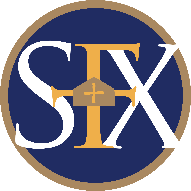 St. Francis Xavier Church 
Pat French $2,500 Scholarship for High-School SeniorsDeadline:  Must be post marked or emailed by Friday, March 15, 2024Application Requirements:  Applicants must be a member of St. Francis Xavier Church and graduating high-school senior with a minimum of a 3.0 GPA on a 4.0 sale. The applicant must be a service-oriented person and dedicated student, demonstrating good work ethic. 


Section A: Personal InformationNAME: _________________________________________________________ADDRESS: ______________________________________________________CITY, STATE, ZIP: _______________________________________________BIRTHDATE: ____________________	PHONE: ____________________EMAIL: __________________________
PARENT/GUARDIAN NAMES: _________________________________________

ADDRESS (If different than above): _____________________________________
PARENTS’ EMAIL ADDRESS: ___________________________________________
PARENTS’ PHONE: ________________________        _______________________Section B: High-School InformationHIGH-SCHOOL: ___________________________________________________ADDRESS: ________________________________________________________GRADUATION DATE: __________________GPA: _______________________    (Please attach transcript.)COLLEGE OR VOCATIONAL SCHOOL PLANNING TO ATTEND:__________________________________________________________________ADDRESS OF SCHOOL: _______________________________________________COLLEGES APPLIED TO: ______________________________________________AREA OF STUDY OR MAJOR: __________________________________________SECTION C: FINANCIAL INFORMATION (Confidential)

FATHER’S OCCUPATION & EMPLOYER: ___________________________________

BUSINESS PHONE: ________________    2021 TAXABLE INCOME: _____________

MOTHER’S OCCUPATION & EMPLOYER: __________________________________

BUSINESS PHONE: ________________    2021 TAXABLE INCOME: _____________
NUMBER OF DEPENDENT CHILDREN INCLUDING APPLICANT _________________
APPLICANT’S EMPLOYER: _____________________________________________BUSINESS PHONE: _______________________	SALARY: __________________
WILL THE APPLICANT BE PAYING FOR ANY PART OF TUITION? YES____  NO _____IF YES, WHAT PERCENTAGE? ________________Section D: Goals and Aspirations
Please give a brief statement of your education and career goals._______________________________________________________________________________________________________________________________________________________________________________________________________________________________________________________________________________________________________________________________________________Section E: Extracurricular Activities
Describe your participation/leadership and any honors received in the following:

PARISH ACTIVITIES:
____________________________________________________________________________________________________________________________________________________________________________________________________________________________________________________________________________COMMUNITY ACTIVITIES:____________________________________________________________________________________________________________________________________________________________________________________________________________________________________________________________________________SCHOOL CLUBS/ORGANIZATIONS, SPORTS ACTIVITIES:____________________________________________________________________________________________________________________________________________________________________________________________________________________________________________________________________________SECTION F: ESSAYIn 300 words of less, write an essay about the following:
Describe your most satisfying work in the parish.  In what ways does this illustrate how you are called to imitate Christ?____________________________________________________________________________________________________________________________________________________________________________________________________________________________________________________________________________________________________________________________________________________________________________________________________________________________________________________________________________________________________________________________________________________________________________________________________________________________________________________________________________________________________________________________________________________________________________________________________________________________________________________________________________________________________________________________________________________________________________________________________________________________________________________________________________________________________________________________________________________________________________________________________________________________________________________________________________________________________________________________________________________________________________________________SECTION G: REFERENCESPlease provide 3 letters of recommendation from the following:Academic: from your school counselor, principal or teacher verifying your scholarship eligibility.Leadership:  from parish, community or activities outside the classroom that describes your leadership abilities.Character: from someone that is not related to you that attests to your integrity, morality and values.Reference letters may be attached to the application or sent directly to the SFX Parish Office.SECTION H: VERIFICATION OF INFORMATIONI verify that the information in this application is true and accurate to the best of my knowledge.Signature of Applicant: ______________________________________________Date: _______________________________Applications and references must be received in the parish office or postmarked by  March 15, 2024. 

Mail to: St. Francis Xavier Church 
               Pat French Scholarship
               155 Stringer Lane 
               Mt. Washington, KY 40047 
Applications may also be scanned and emailed to wende.aubrey@sfxmw.com Contact the parish office at (502) 538-4933 with questions.